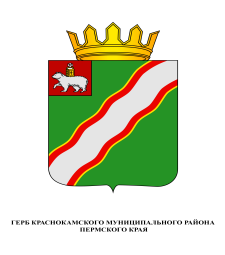 ЗЕМСКОЕ СОБРАНИЕКРАСНОКАМСКОГО МУНИЦИПАЛЬНОГО РАЙОНАПЕРМСКОГО КРАЯРЕШЕНИЕ30.11.2016                                                                            		               № 156О награждении Почетной грамотой Краснокамского муниципального района Г.П.НовиковаВ соответствии со статьями 20, 22 Устава Краснокамского муниципального района, Положением о Почетной грамоте Краснокамского муниципального района, утвержденным решением Краснокамской Думы от 30 ноября 2005 г. № 176,Земское Собрание Краснокамского муниципального района РЕШАЕТ:1. За большой личный вклад в социально-экономическое развитие Краснокамского муниципального района и в связи с 60-летием со дня рождения наградить Почетной грамотой Краснокамского муниципального района Григория Павловича Новикова, председателя Земского Собрания Краснокамского муниципального района.2. На основании Положения о Почетной грамоте Краснокамского муниципального района выделить Г.П.Новикову денежное вознаграждение в сумме 2405,0 (Две тысячи четыреста пять) рублей.3. Администрации Краснокамского муниципального района предусмотреть финансирование денежного вознаграждения.4. Выплату денежного вознаграждения произвести через Земское Собрание Краснокамского муниципального района.5. Решение подлежит опубликованию в специальном выпуске «Официальные материалы органов местного самоуправления Краснокамского муниципального района» газеты «Краснокамская звезда».6. Контроль за исполнением решения возложить на комиссию по социальной политике и социальной защите населения Земского Собрания   Краснокамского муниципального района (Р.Т.Хасанов).Председатель Земского СобранияКраснокамского муниципального района				               Г.П.Новиков